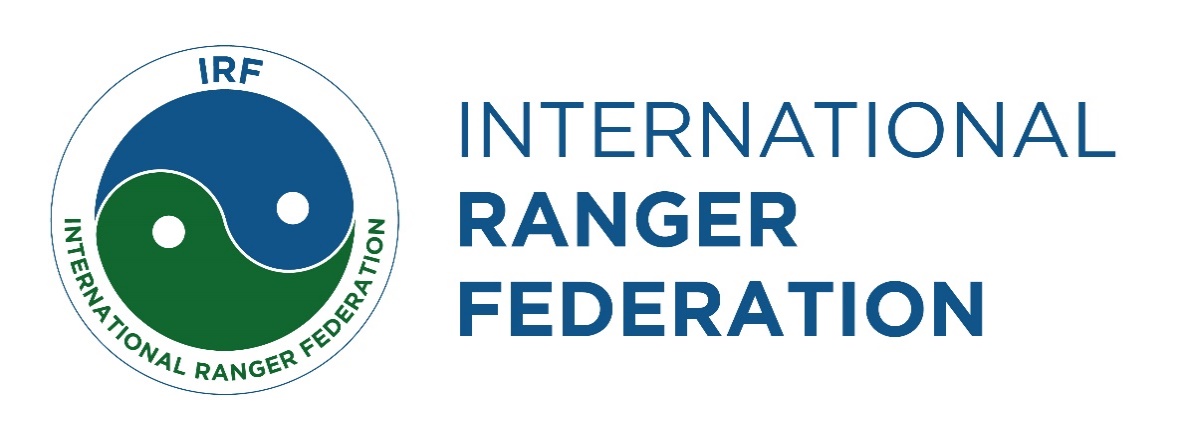 ROULEAU D'HONNEUR IRF (ROH)Directives pour la recherche et l'enregistrement des informations sur les Rangers déchusLes directives suivantes ont été élaborées au fil de nombreuses années par l'IRF pour la production du tableau d'honneur de la Journée mondiale des Rangers (ROH). La première journée mondiale des gardes forestiers a eu lieu en 2006 et la liste In-Memoriam des gardes tombés au combat a été produite pour la première fois en 2011 Les noms sont ajoutés à cette liste sur une base continue, soit lorsqu'ils sont signalés directement ou découverts dans les médias sociaux ou des rapports officiels. Les noms enregistrés jusqu'au 31 mai de chaque année seront traités dans le but de faire distribuer la liste In-Memoriam aux membres début juillet dans la perspective du WRD 31 juillet. Les soumissions tardives peuvent être incluses au cas par cas, comme décidé par le groupe de travail ROH. Sinon, ils seront reportés sur les années suivantes ROH.Qui inclure dans la liste?L'IRF se concentre sur les «décès en service» et «en service» (LODD). Les décès «hors service» peuvent être notés dans la liste principale de l'IRF comme un enregistrement des décès qui ont été notés, mais notre objectif est de reconnaître ceux qui ont payé le sacrifice final dans l'exercice de leurs fonctions car cela a des implications si les demandes de subvention sont fait au fonds Fallen-Ranger de la Thin Green Line Foundation (Australie) ou à la Ranger Foundation (États-Unis).Qu'est-ce qu'un ranger?De nombreux noms * sont utilisés dans le monde pour ceux qui travaillent dans la gestion des aires protégées. Certains «rangers» sont polyvalents; d'autres se concentrent sur les ressources; interprétation, entretien ou conformité, tandis que certains sont paramilitaires, en particulier dans le travail de lutte contre le braconnage et les situations de conflit. Dans des pays comme l'Inde et les Philippines, les «gardes forestiers» ou «observateurs forestiers» peuvent être considérés comme des employés «de bas niveau» par rapport à la classe des «officiers» dans ces pays. Dans tous les cas, un «garde forestier» doit être une personne employée par une agence de gestion d'aires protégées ou une organisation non gouvernementale (ONG). Lorsqu'un décès est entendu, l'IRF doit porter un jugement de valeur sur la question de savoir si l'individu a rempli, sous une forme ou une autre, ce qui pourrait être largement considéré comme «le rôle d'un garde forestier». Un mot d'avertissement - le terme «Ranger» est également utilisé par l'armée et la police dans certains pays (par exemple les États-Unis, la Thaïlande, l'Inde et le Pakistan). Et le terme Forest Ranger peut être ambigu, car aux États-Unis, le terme est utilisé pour les forestiers d'État menant des activités nationales de lutte contre les incendies, tandis qu'au Cambodge / Vietnam, il est utilisé pour ceux qui surveillent les forêts. En outre, «Game Warden» ou «Wildlife officer» aux États-Unis est généralement un agent d'État employé par une agence de conservation ou similaire, pour faire appliquer les lois sur le gibier et vérifier les permis de chasse et autres. Le jugement sera utilisé pour déterminer si la cause du décès était liée à un rôle de garde forestier. Les personnes qui ne seront pas incluses dans la liste comprennent le personnel militaire, les pilotes sous contrat, les défenseurs de l'environnement ou les agents d'application du code.Comment déceler les décès et les vérifier?Dans certains cas, les incidents sont signalés à l'IRF directement ou via les réseaux sociaux. Le groupe de travail sur le rôle d'honneur utilisera diverses méthodes pour s'ajouter à la liste. Tous les rapports seront vérifiés. La vérification doit provenir d'une source d'information publiée, d'agences gouvernementales, d'une publication sur Facebook, ou confirmée ou rapportée par les représentants régionaux / nationaux de l'IRF.Comment le ROH est-il finalisé?Le groupe de travail sur le rôle d'honneur soumettra au conseil d'administration de l'IRF la liste pour le mémorial de la Journée mondiale des gardes forestiers avant le 30 juin de chaque année. Le comité exécutif de l'IRF approuvera la publication de la liste et le président de l'IRF l'autorisera officiellement début juillet en mettant la liste à la disposition des membres et partenaires de l'IRF.Définitions des catégories de décèsHomicideClassée comme la mort de la part d'une ou de plusieurs personnes intentionnelles. Ceux-ci sont toujours inclus en cas de service et sont généralement inclus même en dehors du service si le défunt a été pris pour cible et tué en raison de son travail de garde.AnimauxCelles-ci sont incluses lorsque l'individu exécute «en service».Feu; Noyades et autres décès professionnels, par ex. électrocution.De tels incidents devraient toujours être inclus lorsque le défunt était «en service».Maladies professionnelles / décès en serviceLa flexibilité sera donnée dans l'enregistrement des décès résultant d'une maladie ou d'un état de santé. Dans le passé, il y a eu des situations très claires où un décès est directement dû au travail - contracter le paludisme lors d'une patrouille; contracter de la même manière la fièvre du singe KFD; hypothermie en patrouille; crise cardiaque au travail, COVID 19 contracté dans l'exercice de ses fonctions, etc. D'autres conditions telles que le cancer peuvent devoir être exclues car ce sont des conditions qui peuvent arriver à n'importe qui et qui ne sont pas directement liées au travail (à moins que le défunt n'ait été exposé à quelque chose qui problème).SuicidesLes suicides seront inscrits sur la liste principale s'il semble y avoir un lien lié au travail mais non publié dans le Memoriam. Des questions récentes ont été soulevées au sujet de ceux qui se suicident - les suicides. Une personne peut se suicider pour diverses raisons - dépression - problèmes financiers - problèmes familiaux - ou encore stress lié au travail et conflits internes (souvent cités en Inde). Le travail d'un garde forestier peut être incroyablement stressant et nous devons donc maintenir un registre des suicides sur la liste principale, car cela aide à mettre en évidence ces stress et peut conduire à des actions ou des lignes directrices pour aider de tels scénarios à l'avenir.Circulation routière ou autres accidents liés au transportSi l'accident de la route (RTA) ou toute autre forme de transport, comme un accident d'avion, s'est produit pendant le «service», alors ceux-ci seront inclus dans le Memoriam. Mais si le CRJ était manifestement en dehors de la situation de travail, ou en route pour aller et revenir du travail, ou surtout s'il s'agissait d'une boisson, le décès ne sera pas inclus.Autres accidentsLes décès dus à tous les accidents de service seront enregistrés car il y a souvent des leçons à tirer de telles situations. Ils aident souvent à mettre en évidence la nécessité d'une formation supplémentaire et d'un examen des procédures de sécurité. Sont inclus ici les décès dus à des tirs accidentels, des tirs amis ou un dysfonctionnement de l'équipement.Records de l'année précédente.Les décès signalés ou découverts des années précédentes continueront d'être inscrits sur la liste principale s'ils ne sont pas déjà répertoriés. Les décès signalés tardivement du 1er décembre au 31 mai de l'année précédente qui n'ont pas fait ces années Memoriam, seront inclus dans l'année en cours Memoriam.Méthode d'enregistrementLes décès sont enregistrés sur la feuille de calcul IRF Google Drive. La recherche sur Google est la méthode principale, puis le suivi des «prospects» et des renvois aux noms, dates et lieux.La liste principale enregistrera les décès par date; Nom; description du rôle; emplacement; tâche en cours, ainsi que la cause du décès au minimum, ainsi qu'une note de la source (avec une copie numérique sur le disque de partage. Une recherche sur Google en anglais peut bien sûr manquer des décès qui auraient pu être signalés dans d'autres langues. Google Translate peut (le français et l'espagnol obtiennent souvent des résultats supplémentaires). Les contacts nationaux ou régionaux de l'IRF jouent ici un rôle en aidant au processus de vérification. Certains pays ne divulguent pas les noms avant un stade tardif, nous devons donc souvent enregistrer «nom inconnu» puis mettez à jour la liste plus tard si nous obtenons un nom.REMARQUE : Il existe de nombreux titres différents pour les rangers du monde entier comme suit ...Garde forestierGame Ranger - utilisé en Afrique australeField Ranger - idemForest Ranger - utilisé en AsieGuardaparqueGard de NatureGarde forestièreGuardia AmbientalEcoguard ou Agent des Eaux et Forêts ou Agent Forestier (utilisé en Afrique francophone)Agent forestier (ou garde forestier en Inde)Garde forestièreGardien de la forêtBattre garde / officierLes 4 noms ci-dessus sont beaucoup utilisés en Inde - Officier est le plus haut niveau puis Garde puis "Gardien" ou "Battre l'officier" qui est le plus bas rang (généralement un "pari quotidien" avec peu de sécurité d'emploi)Garde du parcAgent de la fauneRanger communautaireInspecteur de parcAgent de l'environnementGroupe de travail sur le tableau d'honneur (révisé en novembre 2020).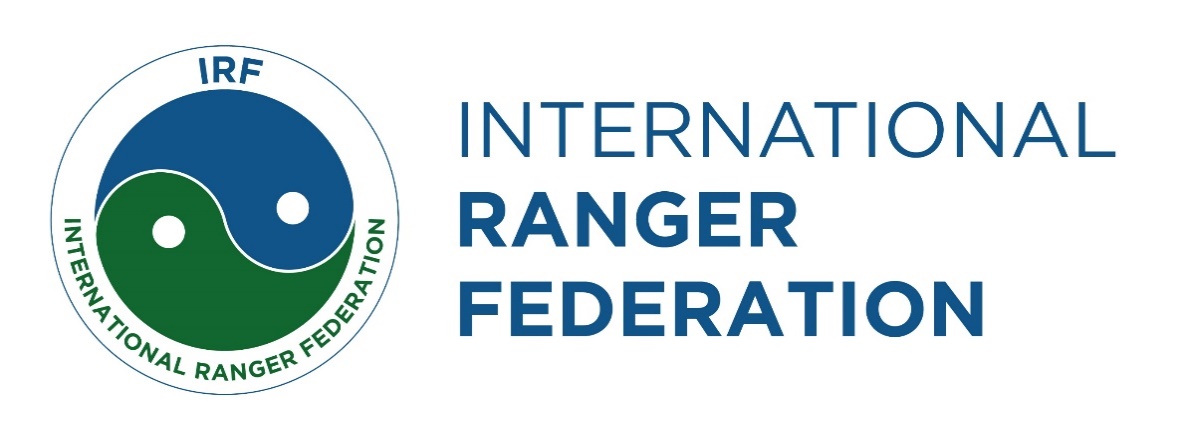 Ranger déchu - Rapport sur la mort de Line of DutyVeuillez saisir les informations si possible, pour vous assurer que les détails peuvent être correctement enregistrés. L'utilisation de l'anglais est utile, mais n'importe quelle langue peut être traduite.Veuillez envoyer ce rapport à vicepresident@internationalrangers.orgNom du défuntTitre / désignation du posteDate de décèsParc ou lieu du décèsCause de décèsBref détails de l'incidentNom de la personne soumettant ce rapport et coordonnées (par exemple, e-mail)